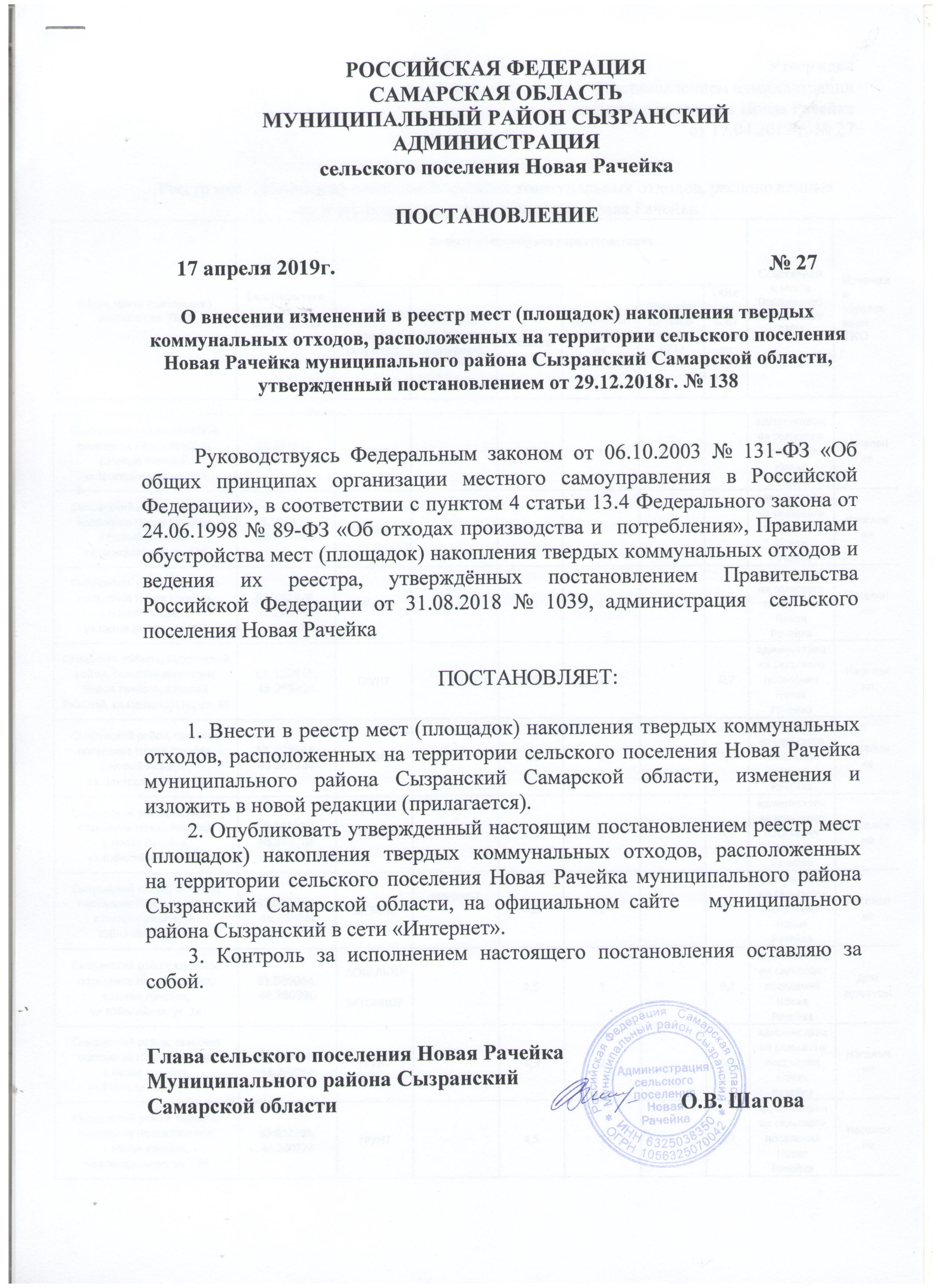 РОССИЙСКАЯ ФЕДЕРАЦИЯСАМАРСКАЯ ОБЛАСТЬМУНИЦИПАЛЬНЫЙ РАЙОН СЫЗРАНСКИЙАДМИНИСТРАЦИЯсельского поселения Новая РачейкаПОСТАНОВЛЕНИЕ17 апреля 2019г.                                                                                 № 27О внесении изменений в реестр мест (площадок) накопления твердых коммунальных отходов, расположенных на территории сельского поселения Новая Рачейка муниципального района Сызранский Самарской области, утвержденный постановлением от 29.12.2018г. № 138Руководствуясь Федеральным законом от 06.10.2003 № 131-ФЗ «Об общих принципах организации местного самоуправления в Российской Федерации», в соответствии с пунктом 4 статьи 13.4 Федерального закона от 24.06.1998 № 89-ФЗ «Об отходах производства и  потребления», Правилами обустройства мест (площадок) накопления твердых коммунальных отходов и ведения их реестра, утверждённых постановлением Правительства Российской Федерации от 31.08.2018 № 1039, администрация  сельского поселения Новая РачейкаПОСТАНОВЛЯЕТ:1. Внести в реестр мест (площадок) накопления твердых коммунальных отходов, расположенных на территории сельского поселения Новая Рачейка муниципального района Сызранский Самарской области, изменения и изложить в новой редакции (прилагается).2. Опубликовать утвержденный настоящим постановлением реестр мест (площадок) накопления твердых коммунальных отходов, расположенных 
на территории сельского поселения Новая Рачейка муниципального района Сызранский Самарской области, на официальном сайте   муниципального   района Сызранский в сети «Интернет».3. Контроль за исполнением настоящего постановления оставляю за собой.Глава сельского поселения Новая РачейкаМуниципального района СызранскийСамарской области                                                                О.В. ШаговаУтвержденПостановлением администрациисельского поселения Новая Рачейкаот 17.04.2019 г. № 27 Реестр мест (площадок) накопления твердых коммунальных отходов, расположенных на территории сельского поселения Новая РачейкаАдрес места (площадки) накопления ТКОГеографические координатыДанные о технических характеристикахДанные о технических характеристикахДанные о технических характеристикахДанные о технических характеристикахДанные о технических характеристикахДанные о технических характеристикахСобственник места (площадки) накопления ТКОИсточник образования ТКОАдрес места (площадки) накопления ТКОГеографические координатыСведения о покрытииНаличие ограждения(материал)Площадьколичество контейнеров (бункеров)Наличие площадки для КГО (+/-)Объем контейнера (бункера)Собственник места (площадки) накопления ТКОИсточник образования ТКОСызранский район, сельское поселение Новая Рачейка, с.Новый Ризадей, ул.Центральная, уч. 55К53.132276, 48.249942ГРУНТ-4,51-0,7администрация сельского поселения Новая РачейкаНаселениеСызранский район, сельское поселение Новая Рачейка, с.Новый Ризадей, ул.Центральная, уч. 41К53.132118, 48.251869ГРУНТ-4,51-0,7администрация сельского поселения Новая РачейкаНаселениеСызранский район, сельское поселение Новая Рачейка, с.Новый Ризадей, ул.Центральная, уч. 16К53.132276, 48.249942ГРУНТ-4,51-0,7администрация сельского поселения Новая РачейкаНаселениеСамарская область, Сызранский район, сельское поселение Новая Рачейка, с.Новый Ризадей, ул.Центральная, уч. 8К53.132341, 48.259294ГРУНТ-4,51-0,7администрация сельского поселения Новая РачейкаНаселениеСызранский район, сельское поселение Новая Рачейка, с.Новый Ризадей, ул.Центральная, уч. 4К53.132341, 48.261737ГРУНТ-4,51-0,7администрация сельского поселения Новая РачейкаНаселениеСызранский район, сельское поселение Новая Рачейка, с.Новая Рачейка, ул.Юбилейная, уч. 13К 53.088979, 48.256769ГРУНТ-4,51-0,7администрация сельского поселения Новая РачейкаНаселениеСызранский район, сельское поселение Новая Рачейка, с.Новая Рачейка, ул. Юбилейная, уч. 3К53.089259, 48.258862ЩЕБЕНЬпрофлист4,52-0,7администрация сельского поселения Новая РачейкаНаселениеСызранский район, сельское поселение Новая Рачейка, с.Новая Рачейка, ул.Юбилейная, уч. 2К53.089054, 48.260390АСФАЛЬТО-БЕТОННОЕ-4,51-0,7администрация сельского поселения Новая РачейкаДом культурыСызранский район, сельское поселение Новая Рачейка, с.Новая Рачейка, ул.Молодежная, уч. 1К53.090466, 48.260866ГРУНТ-4,52-0,7администрация сельского поселения Новая РачейкаНаселениеСызранский район, сельское поселение Новая Рачейка, с.Новая Рачейка, ул.Молодежная, уч. 15К53.092261, 48.260228ГРУНТ-4,51-0,7администрация сельского поселения Новая РачейкаНаселениеСамарская область, Сызранский район, сельское поселение Новая Рачейка, с.Новая Рачейка, ул.Панина уч. 15К53.092791, 48.261746ГРУНТ-4,52-0,7администрация сельского поселения Новая РачейкаНаселениеСамарская область, Сызранский район, сельское поселение Новая Рачейка, с.Новая Рачейка, ул.Панина уч. 32К53.094538, 48.260120ГРУНТ-4,51-0,7администрация сельского поселения Новая РачейкаНаселениеСызранский район, сельское поселение Новая Рачейка, с.Новая Рачейка, ул Новостроевская , уч.7К53.092883, 48.255467ЩЕБЕНЬпрофлист4,52-0,7администрация сельского поселения Новая РачейкаНаселениеСызранский район, сельское поселение Новая Рачейка, с.Новая Рачейка, ул Ленина , уч.30К53.086265, 48.255430АСФАЛЬТО- БЕТОННОЕ-4,51-0,7администрация сельского поселения Новая РачейкаНаселениеСамарская обл.Сызранский р-н  с.Новая Рачейка, ул Новостроевская , уч.4К53.093219, 48.258018АСФАЛЬТО-БЕТОННОЕпрофлист4,52-0,7администрация сельского поселения Новая РачейкаНаселениеСамарская область, Сызранский район, сельское поселение Новая Рачейка, Пруд на овраге Волчанский, уч. 1К 53.072851, 48.223784ГРУНТпрофлист4,51-0,7администрация сельского поселения Новая РачейкаНаселениеСамарская область, Сызранский район, сельское поселение Новая Рачейка, Пруд на овраге Волчанский, уч. 2К 53.069659, 48.218801ГРУНТпрофлист4,51-0,7администрация сельского поселения Новая РачейкаНаселение Самарская область, Сызранский район, сельское поселение Новая Рачейка, Пруд на овраге Волчанский, уч. 3К 53.066084,48.217670ГРУНТпрофлист4,51-0,7администрация сельского поселения Новая РачейкаНаселениеСамарская область, Сызранский район, сельское поселение Новая Рачейка, с.Уваровка, Прибрежная зона р.Сызранка, уч. 1К53.125838, 48.359362ЩЕБЕНЬпрофлист4,51-0,7администрация сельского поселения Новая РачейкаНаселениеСызранский район, сельское поселение Новая Рачейка, с.Уваровка, Прибрежная зона р.Сызранка, уч. 2К53.126219, 48.357350ЩЕБЕНЬпрофлист4,51-0,7администрация сельского поселения Новая РачейкаНаселениеСызранский район, сельское поселение Новая Рачейка, территория Саратовского водохранилища в районе совхоза Комсомолец, уч. 1К 53.137592, 48.454102ГРУНТ-4,51-0,7администрация сельского поселения Новая РачейкаНаселениеСамарская область, Сызранский район, сельское поселение Новая Рачейка, территория Саратовского водохранилища в районе совхоза Комсомолец, уч. 2К 53.136652, 48.461253ГРУНТ-4,51-0,7администрация сельского поселения Новая РачейкаНаселениеСызранский район, сельское поселение Новая Рачейка, территория Саратовского водохранилища в районе совхоза Комсомолец, уч. 3К 53.138472, 48.462283ГРУНТ-4,51-0,7администрация сельского поселения Новая РачейкаНаселениеСамарская область, Сызранский район, сельское поселение Новая Рачейка, территория Саратовского водохранилища в районе совхоза Комсомолец, уч. 4К 53.137640, 48.464708ЩЕБЕНЬпрофлист4,52-0,7администрация сельского поселения Новая РачейкаНаселениеСамарская область, Сызранский район, сельское поселение Новая Рачейка, территория Саратовского водохранилища в районе совхоза Комсомолец, уч. 5К 53.136620, 48.467379ЩЕБЕНЬпрофлист4,52-0,7администрация сельского поселения Новая РачейкаНаселениеСамарская область, Сызранский район, сельское поселение Новая Рачейка, территория Саратовского водохранилища в районе совхоза Комсомолец, уч. 6К 53.136414, 48.466693ЩЕБЕНЬпрофлист4,52-0,7администрация сельского поселения Новая РачейкаНаселение